Projektas „Mokyklų aprūpinimas gamtos ir technologinių mokslų priemonėmis“Apie projektąProjekto tikslas – didinti bendrojo ugdymo įstaigų tinklo veiklos efektyvumą.Projekto uždavinys – modernizuoti gamtos ir technologinių mokslų mokymo(si) aplinką.Projekto partneriai: visos šalies savivaldybės ir valstybinės mokyklos.Projekto įgyvendinimo metu yra vykdomos šios veiklos:Gamtos ir technologinių mokslų mokymo priemonių ir įrangos įsigijimas. Perkami mokymo priemonių ir įrangos komplektai atskirai 1–4 kl. ir 5–8 kl. mokykloms, kurios vykdo atitinkamas bendrojo ugdymo programas.Gamtos ir technologinių mokslams mokyti įsigytų mokymo priemonių ir įrangos panaudojimo ugdymo procese metodikų parengimas.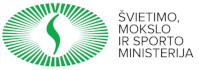 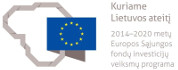 http://www.vedlys.smm.lt/web/admin/school_purchase/616/school„Gerų švietimo rezultatų pasiekiančiose šalyse gamtos mokslų mokoma taikant praktinę tiriamąją veiklą – ji vis populiaresnė ir Lietuvos mokyklose. Vis daugiau dėmesio skiriama gyvosios gamtos stebėjimui, mokslinių idėjų ir technologijų pritaikymui kasdieniame gyvenime. Gamtos mokslų pamokos persikelia ir į netradicines erdves: parką ar mokyklos kiemą“, – sako švietimo ir mokslo ministrė Jurgita Petrauskienė.